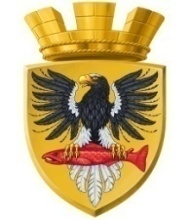 Р О С С И Й С К А Я   Ф Е Д Е Р А Ц И ЯКАМЧАТСКИЙ КРАЙП О С Т А Н О В Л Е Н И ЕАДМИНИСТРАЦИИ ЕЛИЗОВСКОГО ГОРОДСКОГО ПОСЕЛЕНИЯОт 07.02.2018	                                                 № 116-п        г. ЕлизовоВ соответствии с положениями части 2 статьи 86 Бюджетного кодекса Российской Федерации, статьи 53 Федерального закона от 06.10.2003
№ 131-ФЗ «Об общих принципах организации местного самоуправления в Российской Федерации», Уставом Елизовского городского поселения, муниципальным нормативным правовым актом от 14.12.17 № 63-НПА
 «О бюджете Елизовского городского поселения на 2018 год», принятым Решением Собрания депутатов Елизовского городского поселения от 14.12.2017 № 269, в целях укрепления финансовой и исполнительской дисциплины органов администрации Елизовского городского поселения  и их должностных лицПОСТАНОВЛЯЮ:Установить расходные обязательства Елизовского городского поселения в части реализации муниципальной программы "Управление и распоряжение муниципальным имуществом в Елизовском городском поселении на 2018 год", утвержденной постановлением администрации Елизовского городского поселения № 974-п от 09.10.2017 года «Об утверждении муниципальной программы «Управление и распоряжение муниципальным имуществом в Елизовского городского поселения на 2018 год».Установить расходные обязательства Елизовского городского поселения в части реализации муниципальной программы "Обеспечение доступным и комфортным жильем жителей Елизовского городского поселения в 2018 году", утвержденной постановлением администрации Елизовского городского поселения № 976-п от 11.10.2017 года «Об утверждении муниципальной программы «Обеспечение доступным и комфортным жильем жителей Елизовского городского поселения в 2018 году».Установить расходные обязательства Елизовского городского поселения в части реализации муниципальной программы  "Развитие транспортной системы Елизовского городского поселения на 2018-2020 годы", утвержденной постановлением администрации Елизовского городского поселения № 983-п от 11.10.2017 года «Об утверждении муниципальной программы «Развитие транспортной системы Елизовского городского поселения на 2018 год».Установить расходные обязательства Елизовского городского поселения в части реализации муниципальной программы  "Формирование современной городской среды в Елизовском городском поселении на 2018 -2022 гг.", утвержденной постановлением администрации Елизовского городского поселения № 1329-п от 26.12.2017 года «Об утверждении муниципальной программы «Формирование современной городской среды в Елизовского городского поселения на 2018-2022 годы».Установить расходные обязательства Елизовского городского поселения в части реализации муниципальной программы  "Развитие культуры в Елизовском городском поселении в 2018 году", утвержденной постановлением администрации Елизовского городского поселения № 995-п от 12.10.2017 года.Определить Управление архитектуры и градостроительства администрации Елизовского городского поселения и Управление имущественных отношений администрации Елизовского городского поселения органами, уполномоченными и ответственными на реализацию расходных обязательств, указанных в пункте 1 настоящего постановления.Определить Управление архитектуры и градостроительства администрации Елизовского городского поселения, Управление имущественных отношений администрации Елизовского городского поселения и Отдел по культуре, молодежной политике, физической культуре и спорту администрации Елизовского городского поселения органами, уполномоченными и ответственными на реализацию расходных обязательств, указанных в пункте 2 настоящего постановления.Определить Управление архитектуры и градостроительства администрации Елизовского городского поселения и Управление жилищно- коммунального хозяйства администрации Елизовского городского поселения органами, уполномоченными и ответственными на реализацию расходных обязательств, указанных в пунктах 3-4 настоящего постановления.Определить Управление архитектуры и градостроительства администрации Елизовского городского поселения и Отдел по культуре, молодежной политике, физической культуре и спорту администрации Елизовского городского поселения органами, уполномоченными и ответственными на реализацию расходных обязательств, указанных в пункте 5 настоящего постановления.10.	Установить, что расходные обязательства, возникшие на основании настоящего постановления, исполняются за счет средств бюджета Елизовского городского поселения, в пределах бюджетных ассигнований на 2018 финансовый год.11.	Управлению делами администрации Елизовского городского поселения  опубликовать (обнародовать) настоящее постановление в средствах массовой информации и разместить в информационно-телекоммуникационной сети «Интернет» на официальном сайте администрации Елизовского городского поселения. 12.	Настоящее постановление вступает в силу после его официального опубликования (обнародования) и распространяется на правоотношения возникшие с 01.01.2018.13.	Контроль за исполнением настоящего постановления оставляю за собой.
 ВрИО Главы администрации Елизовского городского поселения                                           Д.Б. Щипицын